El comercio español vuelve a intentarlo con el 'black friday'Las tiendas quieren extender en Españala tradicional jornada de ofertas de EE UU1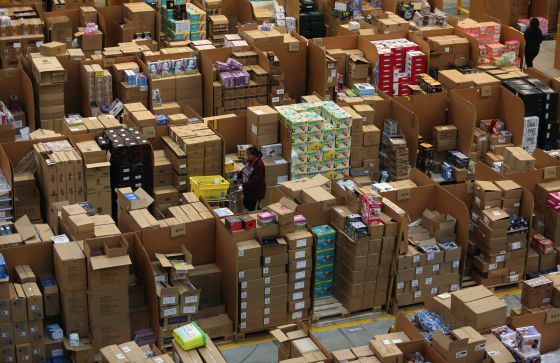 Los almacenes de Amazon en Peterborough, Reino Unido, preparados para el 'black friday'En España ya no son sagradas ni las rebajas. El Gobierno las liberalizó en 2012 y ahora las tiendas pueden usar el reclamo de los descuentos cuando quieran, aunque la mayoría sigue reservando el arsenal de ofertas para el 7 de enero. Desde hace dos años el comercio trata, además, de popularizar otra tradición en el calendario de los compradores: el black friday. La idea está importada desde Estados Unidos y básicamente consiste en dar el pistoletazo2 de salida a la campaña de ventas de Navidad con una jornada de descuentos. Amazon, El Corte Inglés y algunas marcas de Inditex ya probaron suerte el año pasado. Este viernes se suman más cadenas —Carrefour y Decathlon, por ejemplo—, con la esperanza de empezar con buen pie la temporada alta del sector.Los primeros en lanzarse a publicitar la jornada de ofertas en España fueron precisamente las tiendas de origen estadounidense. La plataforma de venta online Amazon lleva días avanzando sus acciones para la jornada del black friday, que celebra en su dominio español por segundo año. Desde las 10 de la mañana lanzará ofertas especiales (sobre 25 productos cada hora), “con descuentos de hasta el 42%”, asegura. Las ofertas, eso sí, estarán acotadas3 “a un número limitado de unidades”... A algunos operadores españoles, sin embargo, celebrar solo una jornada de descuentos les parece poco. De ahí que, por ejemplo, El Corte Inglés haya anunciado que lo alargará4 cuatro días, de jueves a domingo. Prometen ofertas en todos los departamentos y hasta el 40% de descuento “en una selección de prendas” de marca. También Carrefour y Decathlon mantendrán precios especiales durante todo el fin de semana…En el caso de Inditex, no hay una estrategia para todo el grupo, y ha quedado en manos de cada marca decidir si hace o no rebajas.EL PAÍS 26/11/2014Vocabulario:1. EE UU: Etats-Unis2. pistoletazo: coup de revolver, coup d’envoi3. acotadas: réservées4. alargar: prolongarOrientaciones:1.  Identificar y presentar el documento.2.  ¿Qué es el black Friday?3.  ¿Cuáles son las estrategias de las diferentes marcas en España?4.  ¿Cuáles son las ventajas para las tiendas y los clientes?     ¿Qué opinas tú?